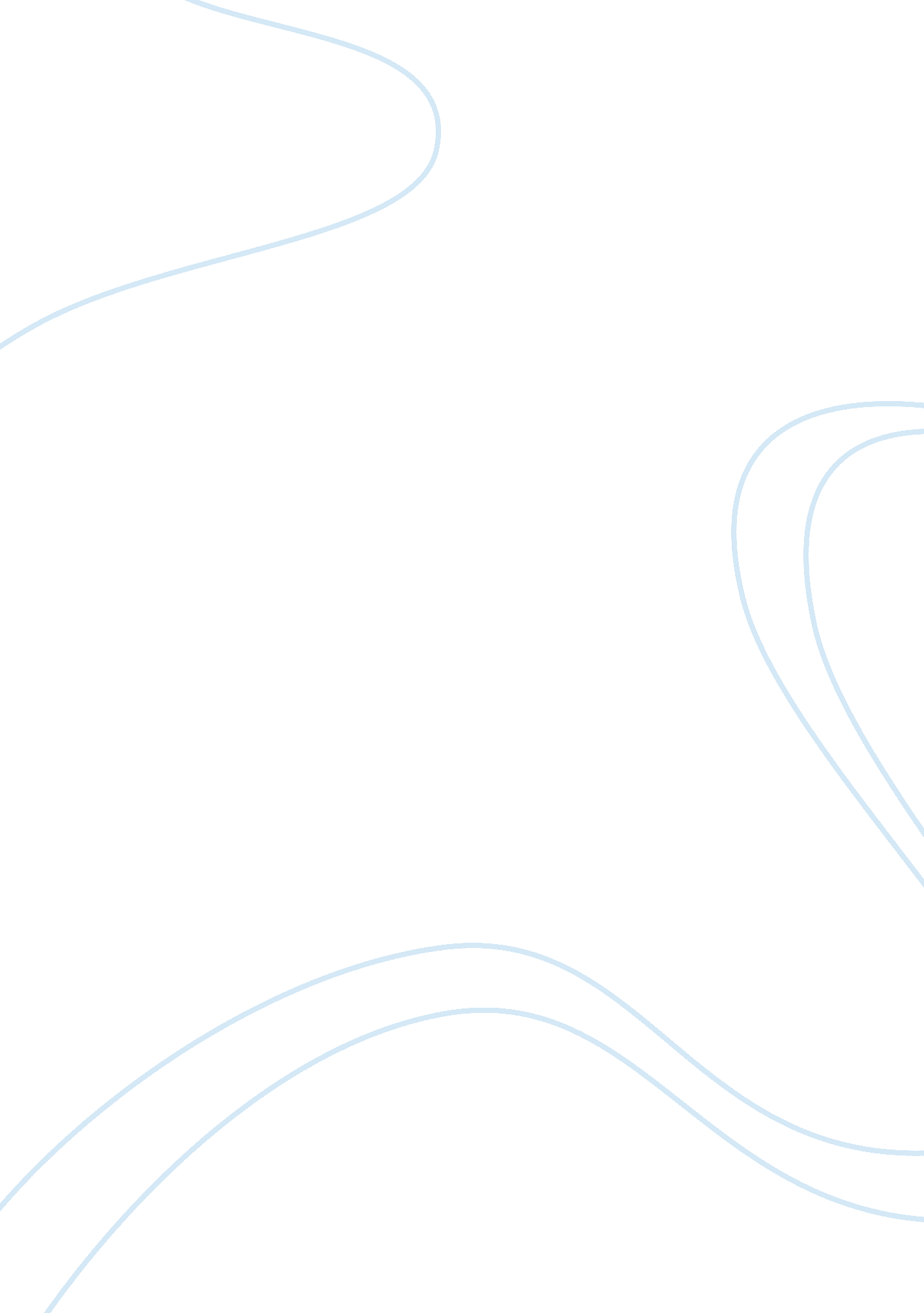 Good essay on why is racism so hard to eliminateSociology, Slavery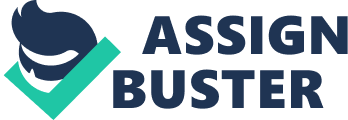 Abstract The paper shall introduce the issue of racialism in the world as well as defining racialism. In the paper, various challenges that stakeholders who are campaigning against racialism and especially in the United States among the blacks and the whites shall be discussed. Among the reasons discussed in the paper are failures of the blacks to do away with the history of slavery, the blacks believing on the notion of police brutality and profiling, the black referring to themselves as niggers as well dressing in a suspicious way. In addition, white failure to accept the culture and practises of the black for instance hair style is also discussed as well as the names given to children by people who are not whites. Use of slang and other regional languages has also been discussed as well as failure of the blacks to accept the tenets of equality. Section 1: Introduction It is important to underscore the face that all human being that is the human race are of the same species and all share origin that is common. Human being is born with equal rights and dignity. All of these are important with respect to humanity, as such all human beings have equal capacity and possess similar faculties and can achieve the highest level of technical, intellectual, economic cultural as well as political development (Hurley, pg 356). The differences that exist between humanbeings with respect to achievements can be attributed to economic, geographical, cultural and social factors. 
Racism is a true phenomenon that is present in the world today. Racism refers to actions, beliefs or practises, or political or social system that gives different races in the world different treatment in a manner likely to suggest that some of the races are inferior, and others are superior. Racism is an evil where people used assumptions for instance shared inheritable characteristics, qualities and abilities to distinguish people and may hold and suggest that a member of a particular community in the world should be treated in a particular way either as inferior or as superior (Haugen, 407). Race based discrimination has been used to advance the concept of racism in the world. 
History has it that racism in the world has been the cause of many evils in the world for instance transatlantic slave trade, the Nazi regime killings as well as apartheid that took place in South Africa. There have been various attempts to reconcile people together because they are all equal, and possess the same mental dispositions, and all are created the same way. However, the attempts have not been successful for reasons that the paper will discuss. Section 11: history of slavery There are several reasons as to why it has been difficult, and it will be difficult to eliminate racism in the world. One of the reasons as to why it is difficult to eliminate racialism is the world is because of the existing history about slavery. In the history of the United States, slavery is was real where people of the coloured skin were slaves of the white people. It occurs that the coloured race in the United States of America cannot forget the history of slavery despite the fact that slavery ended many years ago (Bulmer, pg 211). It is worth noting that this is a difficulty since upon reading in history that the coloured people were slave, it occurs that they recent especially to all the white people. On the other part slavery remains part of the United States history and any attempt to delete it from the history books and not include this in any circular, in the United States becomes a hard thing. Section 111: use of name Negro Another challenge that is apparent in the move towards abolishing as well as eliminating slavery in the world today is the black people use of the word nigger or and other variations of the word Negro. It occurs that, in the United States of America, as well as, other parts of the world, negro are often seen referring to their fellow blacks as niggers, which make them responsible in a situation where the white Americans refer to the as so. The situation becomes even worse especially where the pop songs artist constant use of the word nigger as they perform making the word have mainstream credibility. Racism cannot there be eliminated where the blacks constantly makes use of it among themselves. It would only be possible in a situation where all the black people would stops referring to themselves as blacks that they would become accepted by other people (Merino, pg 379). Section IV: believe of racial profiling Another challenge that exists with respect to the efforts of eliminating racism in the world and especially in the United States is a common believe that the police and other security organs in the United States are biased. It happens that, most of the blacks in the United States believe that police brutality exists, and the blacks are mostly targeted, as well as, the existence of racial profiling by enforcers of law (Froman, pg 300). The situation on the ground is that the blacks in the United States have failed to maintain the right posture with respect to security organs, articulation professionalism as well as appearance similar to what the white do so that they can avoid instances where they are harassed by the security personnel. The blacks make it difficult to eliminate racialism in the United States and in other places in the world since they have failed to accept the law enforcers only carry out their duties, and the times when racial profiling existed is far much gone and forgotten. Section v: dress code Another challenge that exist with respect to eliminating racialism in the world and especially in the United States is the manner in which the dress which in most of the time they were in a manner that reflects them in a negative way. The blacks in the united states and other places are known to wear sneakers, hoods, baggy jeans and other apparel that are like to be associated with thuggish behaviours which are frightening (Williams, 108). It occurs that the blacks are the main challenge in that they have refused to wear decently all the time as the whites who are known to wear suits and at time ties. As such the fight against racism in the world and particularly in the United States will only be worn if and only the blacks will submit to this request that seems to be bearing no fruits and thus makes it difficult. Section VI: use of slang and vernacular English Racism in the world remains a challenge to eliminate in the world and specifically in America because of the slang that the blacks use that is the African-American vernacular English especially Ebonics. The blacks also make abolishing of racism hard because the black make use of vernacular English and other regional direct since the white in the United States, as well as, whites in other areas, in the world are frightened by these regional languages (Sanders, pg 59). It is, therefore, upon the blacks to eliminate these slang languages among the black if the blacks and the whites are to live harmoniously without cases of racial discrimination. In addition to that, respect in the United States, and other places in the world among the blacks and the whites will be achieved by fostering the war against racialism. If the blacks will accept to use the common languages that the whites use to ensure that they don’t frighten them away, as well as, confuse them (Grunsell, pg 105). However, this has proved to be difficult. Section VII: inequality tenets It is on record that the black do not hold on the tenets of equality in that they maintain on supporting Medias that are black only in the United States and other similar enterprises for example Bet, Ebony magazines and other programmes as well as black celebrities in the entertainment world. This behaviour among the black seems to be excluding the whites in their affairs and enforcing segregation. It is also on record that the blacks acknowledge exclusion of the blacks especially from the main stream media as well as from other enterprises with respect to entertainment. This has made it difficult for stakeholders who have championed for elimination of racism in the world find it difficult and to some point appeared impossible. Section VIII: black’s way of life Another thing that causes elimination of racism in the world is the culture among the whites where they fail to understand blacks with regard to their lifestyles for instances hair styles. The white’s fail to understand the black’s hair styles for instance afros braids as well as dreadlocks which the white insists that it suggest some sort of cultural pride as well as regional pride. In addition to that, the whites makes it difficult to eliminate racism in that they challenge the black to keep hairstyle that are similar to their and ensure that the texture of their hair resembles that of white. These demands are not reasonable among the blacks and the blacks are not ready to comply with them. As such the fight against racism becomes a difficult task. Section 1X: children names Another challenge that can be found to exist in the fight against racism in the world which is much more rooted in the United States is the names that are given to children. Names for instance Khalid, Ahmed appears to have some sought of collusion with terrorist (Memmi, pg 50). In addition to that, names for instance ebony, Keisha and kasha which is common among blacks are difficult to pronounce and are found to be unprofessional and make it difficult for blacks and whites to integrate for instance in employment. This is one of the challenges that have made elimination of racism almost impossible. Section X: black’s way of life The culture of the blacks in the United States is that the month of February has to be dedicated to them to learn the history of their ancestors. In addition to that it occurs that the blacks seek support of other coloured people in the United States for instance Latino and Arabs white are a great threat to the white people (Miles, pg 401). With such continued behaviours and celebrations among the black and other coloured communities in the United States makes it difficult to fight racism in the world and in America. Section XI: conclusion In conclusion, the paper has defined the issue of the racism in the world specifically in United States. In addition to that, the paper has critically examined the various challenges that make the fight against racism in the world almost impossible. Work cited Haugen, Hayley M. Racism. Detroit [Mich.: Greenhaven Press, 2008. Print. 
Sanders, Pete, Steve Myers, and Mike Lacey. Racism. Brookfield, Conn: CopperBeechBooks, 2005. Print. 
Froman, Robert. Racism. New York: Delacorte Press, 2012. Print. 
Grunsell, Angela. Racism. London: Gloucester Press, 2001. Print. 
Merino, Noël. Racism. Detroit: Greenhaven Press, 2009. Print. 
Memmi, Albert. Racism. Minneapolis: University of Minnesota Press, 2000. Print. 
Williams, Mary E. Racism. San Diego: Greenhaven Press, 2004. Print. 
Bulmer, Martin, and John Solomos. Racism. Oxford: Oxford University Press, 1999. Print. 
Hurley, Jennifer A. Racism. San Diego, CA: Greenhaven Press, 2008. Print. 
Miles, Robert. Racism. London: Routledge, 2009. Print. 